Méli-Mélo chez les artisans, artistes et autres acteurs du Parc naturel des Hauts-Pays. Thème de l’Eau (juillet 2018)Le Programme du stage de vacances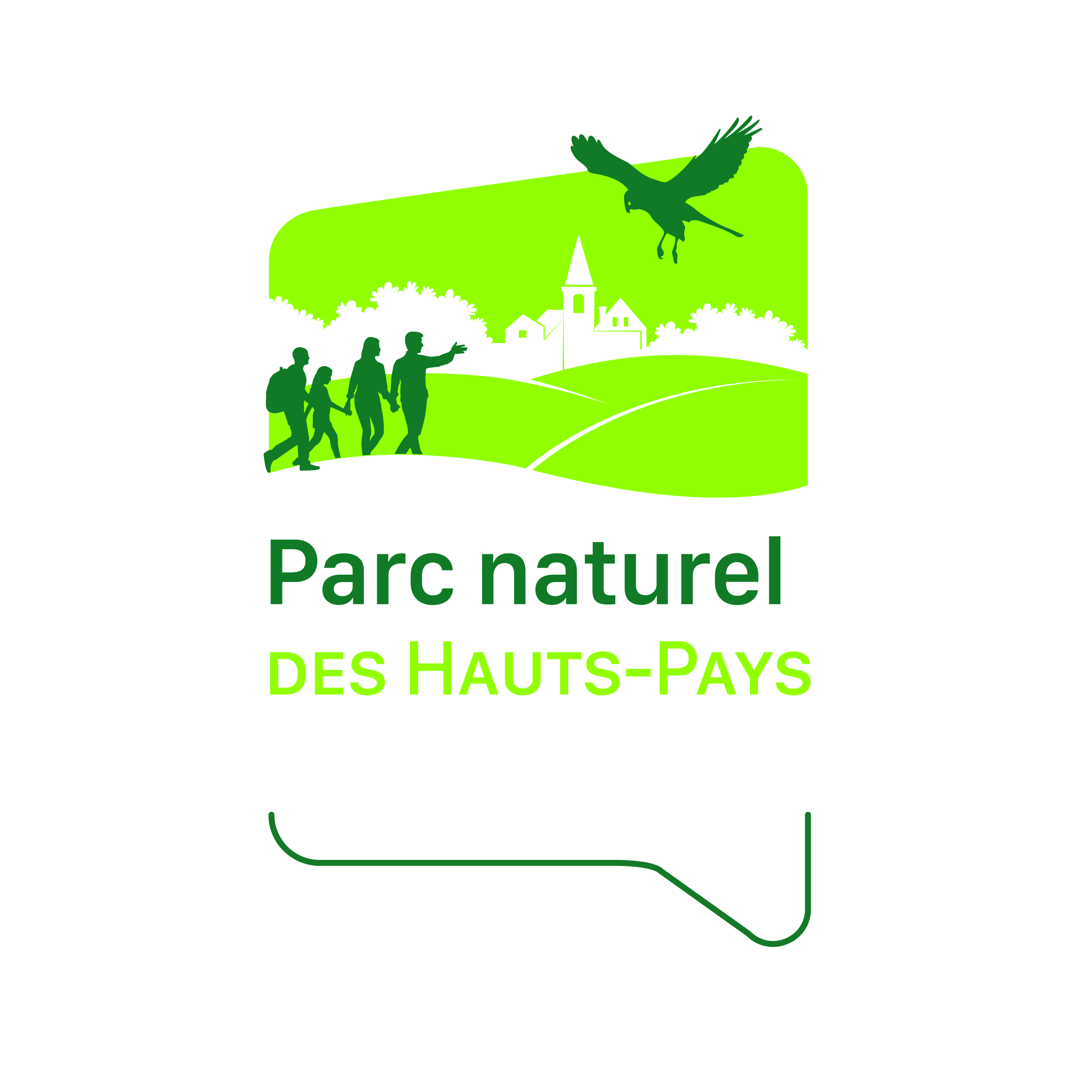 2. L’âge des participants : enfants de 8 à 10 ans.3. En pratiqueQuand ? Du lundi 16 au vendredi 20 juillet 2018 ; de 8h45 précises à 15h30 (accueil possible dès 8h30).Où ? Le point de rendez-vous de chaque journée est fixé au Belvédère de Dour (Chemin des Croix, 3 à Dour).Coût : 70 euros pour les 5 jours. Les repas ne sont pas compris. Les enfants doivent emporter leurs tartines, boissons et collations pour chaque  journée.A prévoir : des chaussures confortables, des vêtements qui peuvent être salis et adaptés aux conditions climatiques (K-way et pull ou casquette et crème solaire !), un maillot de bain, un essuie, une tenue de rechange. Attention ! Le nombre de places sera limité (15 enfants maximum) afin d’assurer un encadrement de qualité ! Ne tardez pas à vous inscrire !4. Renseignements et inscriptionsVous pouvez obtenir toutes les informations utiles auprès de Sylvie Denis, chargée de mission au PNHP au 065/46.09.38 et vous inscrire par mail à l’adresse suivante : s.denis@pnhp.be (avant le 30 juin 2018).Lundi 16 juillet 2018Mardi 17 juillet 2018Mercredi 18 juillet 2018Jeudi 19 juillet 2018Vendredi 20 juillet 2018MatinAtelier  de création floraleFleurs « L’Angélique » d’Audregnies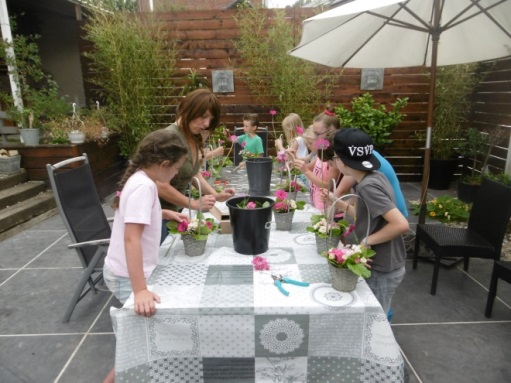 Roulotte théâtrale d’Elouges : activité de théâtreRoland Thibeau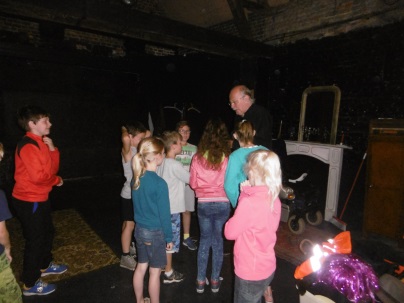 Activité proposée par le PCS de Dour à la Maison de quartier d’Elouges : visite du potager, récolte de l’eau de pluie, jeux d’eau (bulles géantes) et dégustation de sirops naturels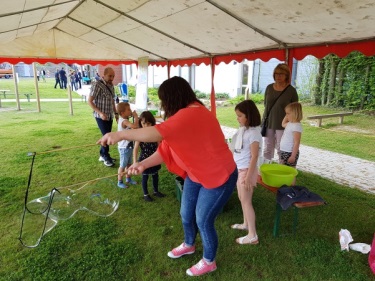 Atelier de peinture sur toile Gana Maryline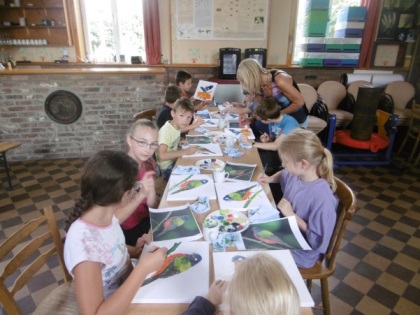 Activité de pêche et de récolte de petits animaux dans la piscine biologique Aland Duray 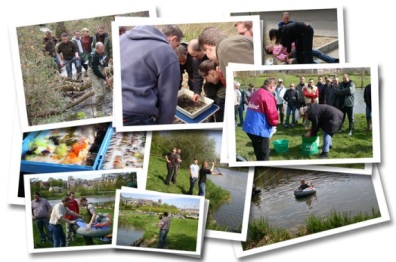 Après-midiAnimation Or bleu (jeu de l’oie sur le thème de l’eau  et expériences) du Parc naturel des Hauts-PaysSylvie Denis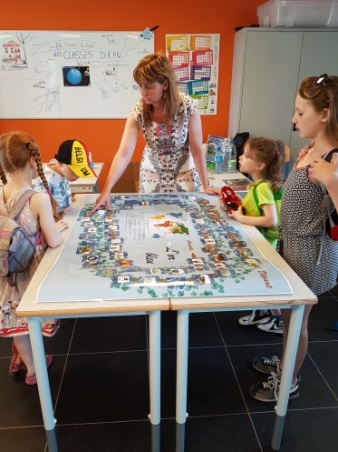 Roulotte théâtrale : activité de cinéma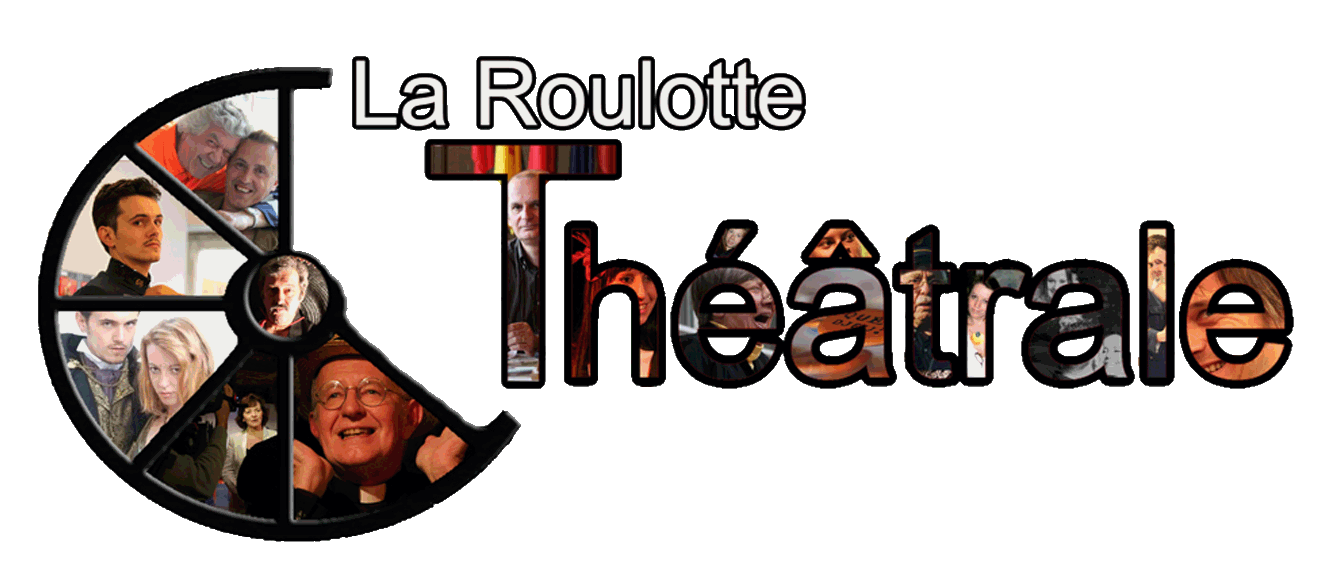 Visite de la carrière de Dour : tour dans le parc et balade en bateau Jean-Christophe Calcus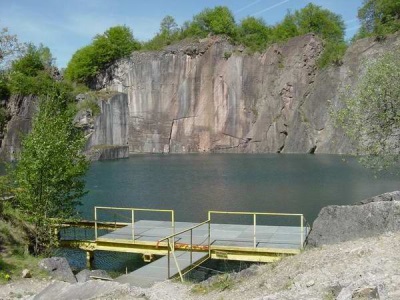 Animation Classes d’eau  de Dour : activités et jeux sur le thème de l’eauGeneviève FrançoisLeandro Camelo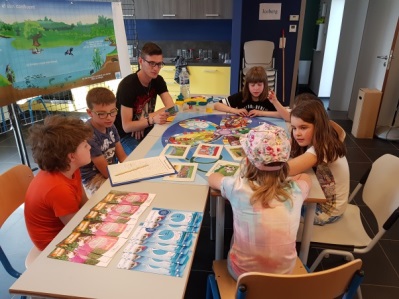 Utilisation de la piscine biologique et jeux de détente ! 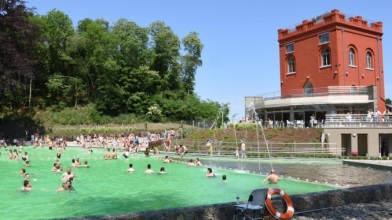 